                                                                                      Приложение № 1                                                                                      к приказу ГАУ АО                                                                                      «Благовещенский КЦСОН»                                                                                      от 01.03.2021 № Положение  о Школе ухода в государственном автономном учреждении Амурской области «Благовещенский комплексный центр социального обслуживания населения «Доброта»Общие положения1.1. Школа ухода является отделением государственного автономного учреждения Амурской области «Благовещенский комплексный центр социального обслуживания населения «Доброта» и входит в Систему долговременного ухода.1.2. Школа ухода создана в государственном автономном учреждении Амурской области «Благовещенский комплексный центр социального обслуживания населения «Доброта» (далее – Учреждение) с целью оказания помощи населению, проживающему на территории города Благовещенска и Благовещенского района Амурской области, выработки навыков ухода за маломобильными гражданами, инвалидами, гражданами пожилого возраста, нуждающимися в постороннем уходе в домашних условиях, у социальных работников, сиделок, сиделок (помощников по уходу), родственников, волонтеров.1.3. Школа ухода является неотъемлемой частью системы долговременного ухода. Ее работа направлена на развитие надомного ухода и поддержку семей.1.4. Школа ухода – это комплекс мероприятий, направленных на информирование, консультирование, обучение и психологическую поддержку лиц, осуществляющих уход за людьми с выраженным снижением способности к самообслуживанию, необходимым навыкам качественного ухода в соответствии с потребностями нуждающегося в помощи человека.1.5. Специалисты по социальной работе Школы ухода в своей работе руководствуются:- Конституцией Российской Федерации;- Трудовым кодексом Российской Федерации;- Федеральным законом от 28 декабря 2013 года N 442-ФЗ «Об основах социального обслуживания граждан в Российской Федерации»; - приказом Министерства труда и социальной защиты РФ от 29 сентября 2020 г. № 667 «О реализации в отдельных субъектах Российской Федерации в 2021 году Типовой модели системы долговременного ухода за гражданами пожилого возраста и инвалидами, нуждающимися в постороннем уходе»;- приказом Минтруда России от 07.12.2020 г. № 861 «О реализации в отдельных субъектах Российской Федерации в 2021 году пилотного проекта по созданию системы долговременного ухода за гражданами пожилого возраста и инвалидами, нуждающимися в постороннем уходе, реализуемого в рамках федерального проекта «Старшее поколение» национального проекта «Демография»;- постановлением Правительства Амурской области от 18 мая 2015 г.                    № 227 «Об утверждении порядков предоставления социальных услуг поставщиками социальных услуг в Амурской области»;- приказом Министерства социальной защиты населения Амурской области от 03.11.2020 г. № 577 «Об утверждении административного регламента Министерства социальной защиты населения Амурской области предоставления государственной услуги «Признание гражданина нуждающимся в социальном обслуживании и составление (пересмотр) индивидуальной программы предоставления социальных услуг»;- Уставом государственного автономного учреждения Амурской области «Благовещенский комплексный центр социального обслуживания населения «Доброта»; - законодательными и нормативными актами Амурской области и иными нормативными актами,  - настоящим Положением и должностными инструкциями.1.6. Школа ухода создается, реорганизуется и ликвидируется приказом ГАУ АО «Благовещенский КЦСОН».1.7. Штат Школы ухода утверждается директором Учреждения с учетом специфики деятельности, объема работ по согласованию с министерством                  социальной защиты населения Амурской области.1.8. Деятельность Школы ухода курирует заместитель директора в соответствии с возложенными обязанностями.	1.9. Информация о Школе ухода размещается на информационных стендах ГАУ АО «Благовещенский КЦСОН», в средствах массовой информации, на сайте Учреждения, в социальных сетях.1.10. Функционирование Школы ухода предполагает наличие межведомственного взаимодействия органов социальной защиты с ведомствами, чье участие в деятельности Школы ухода может служить более эффективному и полезному для граждан, достижению ее целей. В рамках межведомственного взаимодействия о возможностях воспользоваться услугами Школы ухода и способах их осуществления информируются при выписке из лечебного заведения родственники (члены семьи) граждан, нуждающихся в постороннем уходе.1.11. Передача данных о гражданах, нуждающихся в постороннем уходе осуществляется через Единый координационный центр.1.12. Взаимодействие будет осуществляться по следующим направлениям:- привлечение экспертов-врачей и медсестер к консультированию по сложным вопросам по уходу за гражданами;- использование демонстрационных и расходных материалов учреждений здравоохранения для консультирования работников Учреждения;- использование помещений здравоохранения Амурской области для проведения консультаций.	1.13. Помимо системы здравоохранения Амурской области в Школе ухода для осуществления ее деятельности может быть налажено взаимодействие с учреждениями культуры, спорта и образования. Совместная работа с представителями этих сфер проводится в целях обеспечения доступности услуг Школы ухода для потенциальных слушателей.Термины и определенияШкола ухода –  это комплекс мероприятий, направленных на информирование, обучение работников Учреждения и родственников граждан пожилого возраста и людей с ограниченными возможностями, осуществляющих уход за пожилыми, тяжелобольными, маломобильными гражданами. 2.2. Обучение - целенаправленный процесс организации деятельности слушателей по овладению знаниями, умениями, навыками и компетенцией, приобретению опыта деятельности, развитию способностей, приобретению опыта применения знаний в повседневной жизни при выполнении трудовых функций.2.3. Слушатель – лицо, осваивающее программы Школы ухода.2.4. Преподаватель - человек, который занимается преподаванием чего - либо и несет ответственность за качество усвоения слушателями программ Школы ухода по овладению знаниями, умениями, навыками.2.5. Организация, осуществляющая обучение - ГАУ АО «Благовещенский КЦСОН», осуществляющая реализацию пилотного проекта по внедрению системы долговременного ухода. 2.6. Средства обучающей деятельности - приборы, оборудование, включая спортивное оборудование и инвентарь, инструменты, учебно-наглядные пособия, компьютеры, информационно-телекоммуникационные сети, аппаратно-программные и аудиовизуальные средства, печатные и электронные обучающие и информационные ресурсы и иные материальные объекты, необходимые для организации обучающей деятельности.2.7. Метод обучения – процесс взаимодействия преподавателя со слушателями, результатом чего является передача и усвоение знаний, умений и навыков, которые были предусмотрены содержанием программ Школы ухода.2.8. Практическая подготовка - форма организации обучающей деятельности при освоении программ Школы ухода в условиях выполнения слушателями определенных видов работ, связанных с профессиональной деятельностью и направленных на формирование, закрепление, развитие практических навыков и компетенции по профилю программ Школы ухода.2.9. Теоретическая подготовка – это процесс освоения, приобретения слушателями специальных знаний необходимых в деятельности по уходу за гражданами, нуждающимися в постороннем уходе, с направленностью на расширение познавательного интереса слушателя и необходимого запаса знаний в области общих и специальных основ ухода.2.10. Практическое занятие - это форма организации обучения с группой слушателей, постоянного состава, занятие по твердому расписанию и с единой для всех программой Школы ухода.2.11. Лекция – систематическое, последовательное изложение   материала программ Школы ухода, какого-либо вопроса, темы, раздела, предмета, методов ухода.2.12. Тестирование – это форма измерения знаний слушателей, основанная на применении тестов, включает в себя подготовку качественных тестов, и последующую обработку результатов, которая даёт оценку обученности тестируемых слушателей.2.13. Программа обучения Школы ухода включает изучение теоретических основ и практическое освоение навыков общего ухода, профилактики осложнений, методов самообслуживания, правил гигиенического ухода, питания и кормления, приемов первой помощи. Цели и задачи Школы ухода3.1. Основными целями Школы ухода является:3.1.1. облегчение бремени ухода лицам, осуществляющим уход за гражданами, нуждающимися в постороннем уходе;3.1.2. повышение качества жизни человека, которому необходим уход;3.1.3. повышение эффективности социально-реабилитационных мероприятий; 3.1.4. создание благоприятной обстановки и психологической атмосферы в семье, обеспечивающей снятие последствий психотравмирующих ситуаций, нервно-психической напряженности; 3.1.5. предотвращение развития у человека осложнений, связанных с неправильным уходом.3.2. Школа ухода выполняет следующие задачи: 3.2.1. обучение особенностям ухода на дому за людьми с различным дефицитом самообслуживания, принципам общего ухода (правила питания и кормления, личная гигиена, методы дезинфекции, навыки манипуляций);3.2.2. обучение правилам использования технических и вспомогательных средств реабилитации; информирование и консультирование по вопросам приобретения и работы пункта проката ТСР;3.2.3. обучение психологическим аспектам, связанным с вопросами организации ухода и разрешением семейных конфликтов, профилактике стрессовых состояний, психологической поддержке;3.2.4. оказание юридической помощи в вопросах социального обслуживания, социальной защиты пожилых граждан и инвалидов с дефицитом самообслуживания; 3.2.5. помощь в организации домашнего пространства для адаптации его              к потребностям нуждающегося человека, организация безопасной среды;3.2.6. распространение информационно-методических материалов, буклетов;3.2.7. повышение квалификации работников Учреждения по вопросам реабилитации и ухода за гражданами пожилого возраста и инвалидами, нуждающимися в постороннем уходе. 3.2.8. психологическая поддержка ухаживающих.4. Организация и порядок работы Школы уходаШкола работает в соответствии с утвержденными программами и планами занятий, расписанием занятий и режимом работы Учреждения.Формы функционирования школы:-  стационарная;-  выездная;-  дистанционная.4.3. Занятия в Школе ухода проводятся для:          - работников Учреждения - социальных работников и сиделок, сиделок (помощников по уходу);          - родственников (членов семей) граждан, нуждающихся в постороннем уходе.4.4. Обучение в Школе ухода проводится в форме:         -  групповые занятия;         - индивидуальные занятия;         - занятия на дому.4.5. Школа ухода проводит:         - обучение навыкам ухода за гражданами, нуждающимися в уходе;         - консультирование нуждающихся по вопросам ухода на дому по интересующим темам;         - информирование населения Амурской области о деятельности Школы ухода.4.6. Занятия проводятся:- для социальных работников и сиделок (помощников по уходу) предусмотрен 15-часовой цикл занятий;- для родственников по мере поступления обращения граждан, осуществляющих уход за людьми с различным дефицитом самообслуживания на дому.  4.7. Занятия проводятся в виде:         -  практических занятий;         - теоретических занятий.4.8. Продолжительность одного занятия 60 (шестьдесят) минут.4.9. Численный состав слушателей не более 6 (шести) человек. 4.10. Индивидуальные занятия на дому проводятся с родственниками (членами семьи), осуществляющими уход за гражданами пожилого возраста и инвалидами, нуждающимися в постороннем уходе, по выборочным темам из тематического плана Школы ухода, актуальным для лиц, осуществляющих уход. 4.11. Для родственников тяжелобольных граждан организовываются выездные занятия по обучению навыкам ухода в домашних условиях.4.12. Основной особенностью обучения является его практическая направленность. Знания и навыки, полученные в Школе ухода, позволят работникам Учреждения и родственникам (членам семей) граждан, нуждающихся в постороннем уходе, создать условия для более полной и достойной жизни.Права и обязанности слушателей5.1. Слушатели имеют право посещать все виды учебных занятий в Школе ухода.5.2. Слушатели пользуются бесплатно оборудованием, наглядными пособиями, ТСР в процессе обучения.5.3. Слушателям, полностью выполнившим требования, предъявляемые к ним и успешно сдавшие итоговое тестирование, выдается Сертификат о прохождении обучения в Школе ухода.5.4. Слушатели Школы ухода обязаны:-  за период обучения полностью прослушать курс;- освоить теоретические основы и практические навыки общего ухода, профилактики осложнений, методов самообслуживания, правил гигиенического ухода, питания и кормления, приемов первой помощи;- пройти итоговое тестирование и продемонстрировать практические умения и навыки;- выполнять требования Устава и соблюдать правила внутреннего трудового распорядка для работников ГАУ АО «Благовещенский КЦСОН»;- занимать активную гражданскую позицию, участвовать в общественной жизни коллектива Учреждения;- беречь имущество Школы ухода и нести материальную ответственность в установленном порядке за его порчу.Права специалистов по социальной работе Школы ухода6.1. Специалисты по социальной работе Школы ухода наделены следующими правами:6.1.1. Запрашивать необходимые материалы и документы в пределах своей компетенции в соответствующих органах государственной власти, а также органах местного самоуправления, организациях, учреждениях и получать информацию, необходимую для выполнения функций Школы ухода.6.1.2. Участвовать в разработке и реализации перспективных планов и программ по предоставлению социальных услуг ПСУ, участвовать в                       разработке локальных нормативных актов и документов, регулирующих                        деятельность Школы ухода, вносить предложения по улучшению              работы Школы ухода, Учреждения, оптимизации его структуры и штатной                      численности.6.1.3. Взаимодействовать с другими отделениями Учреждения и                           сторонними учреждениями, организациями для решения оперативных                            вопросов социального обслуживания, давать другим работникам отделений Учреждения необходимые разъяснения по вопросам, входящим в                                   компетенцию Школы ухода.6.1.4. По предварительной заявке для выполнения своих должностных обязанностей пользоваться служебным транспортом.6.1.5. На прохождение профессиональной подготовки, переподготовки и повышение своей квалификации, разрешение индивидуальных и коллективных трудовых споров в порядке, установленном Трудовым кодексом Российской Федерации и иными нормативно-правовыми актами Российской Федерации.6.1.6. На получение полной, достоверной информации об условиях труда и требованиях охраны труда на рабочем месте.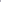 6.1.7. На предоставление возможности трудиться в условиях,                                       отвечающих требованиям охраны труда, предусмотренных государственными стандартами безопасности труда и Коллективным договором;6.1.8. На осуществление межведомственного взаимодействия с органами местного самоуправления, осуществляющими отдельные государственные полномочия по организации и осуществлению деятельности в отношении                    получателей социальных услуг; органами социальной защиты населения;                     образовательными организациями; средствами массовой информации;                             общественными организациями и иными организациями, занимающимися     проблемами Получателей социальных услуг.	      6.2. Требования к специалистам по социальной работе Школы ухода предъявляемые в процессе выполнения трудовых функций:6.2.1. Уважение человеческого достоинства работников Учреждения и ПСУ, обеспечение благоприятного воздействия на развитие их личности и обеспечение выполнений целей Учреждения.6.2.2. Добросовестное и качественное выполнение обязанностей в                        соответствии с должностными инструкциями.ОтветственностьСпециалисты по социальной работе Школы ухода несут персональную ответственность за:7.1. Невыполнение или ненадлежащее исполнение должностных обязанностей, функций, возложенных на работника.7.2. Невыполнение или ненадлежащее исполнение задач и функций, возложенных на Школу ухода.7.3. Предоставление недостоверной информации о состоянии выполненной работы.7.4. Несвоевременное предоставление планов и искаженной отчетности о работе.7.5. Невыполнение приказов, распоряжений и поручений директора Учреждения.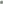   7.6. Нарушение норм, установленных ФЗ № 152-ФЗ от 27.07.2006 «О персональных данных».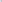 7.7. Несоблюдение трудовой дисциплины, Правил внутреннего трудового распорядка для работников ГАУ АО «Благовещенский КЦСОН», правил и инструкций по охране труда, технике безопасности и противопожарной безопасности.7.8. Нарушение Кодекса профессиональной этики и служебного                              поведения работников ГАУ АО «Благовещенский КСЦОН», положений                        «О дресс-коде для работников ГАУ АО «Благовещенский КСЦОН».7.9. Правонарушения, совершенные в процессе осуществления своей               деятельности, в пределах, определенных административным, уголовным и гражданским законодательством Российской Федерации.7.10. Причинение материального ущерба в пределах, определенных                   трудовым и гражданским законодательством Российской Федерации.7.11. Утрату удостоверения специалиста ГАУ АО «Благовещенский КЦСОН».С Положением ознакомлен (а):«__»________2020 _________/_______________/________________________    дата ознакомления                     подпись                         ФИО                                                      должность«__»________2020 _________/_______________/________________________    дата ознакомления                     подпись                         ФИО                                                      должность«__»________2020 _________/_______________/________________________    дата ознакомления                     подпись                         ФИО                                                      должность«__»________2020 _________/_______________/________________________    дата ознакомления                     подпись                         ФИО                                                      должность«__»________2020 _________/_______________/________________________    дата ознакомления                     подпись                         ФИО                                                      должность«__»________2020_____/_______________/________________________